AttendanceClass of 2017: Jill and Jeff Foss (Nathan), Kimber Jorgensen (Nick), Liisa & John Holm (Eric)Class of 2018: Kathy Orner (Jake), Shellie Tryon (Tara), Mike and Jeanne Mikulski (Andrew), Missy Lecy (Erik)Class of 2019: Brett and Suzanne Wharton (Kylie), Linda Boyd (Hannah Springer), Sara & Erik Ahlquist (Hunter), David & Patti Blair (Reid), Linda & Doug Mohagen (Tristyn)Class of 2020: Wendy Ojala (Jessica), Karen Pirozzoli (Marco), Linda Shifflett (Sam), Dayna and Steve Gustafson (Lauren)Other Guests: Bill Fields, Tom Wilson, Ben SchoenbauerWelcomeMeeting called to order at 10:02 a.m. by Jill and Jeff Foss.  Jill and Jeff thanked those present for attending, and all present stood for the reciting of the Pledge of Allegiance.Treasurer’s Report - Jeanne Mikulski, TreasurerJeanne distributed the treasurer’s report reflecting $1505.93 of expenses and $771.02 of deposits in March.  The current bank balance as of 4/8 is $14,262.77. ALO Update - Major Bill Fields Major Bill Fields shared there are currently 9 appointees out of twenty that have accepted their appointment.  He will work with Shellie to get invitations out for the banquet. Twin Cities Area AOG & Life After the Academy – Tom Wilson (’61) & Brad Schoenbauer (’04)Tom and Brad both shared about their time at the Academy and what their careers in and out of the air force were after the Academy.  Tom also gave a brief overview of the TCA AOG: The TCA AOG is a business, social and support network for the U.S. Air Force and USAFA that provides leadership, communication and support to all of the Air Force Academy graduates throughout the community as well as to military veterans and is a donation only – no dues organization.  Some of the organization’s highlights:  Work Exchange - helps place locally based graduates with prospective employersTri Service Employment Hub -  with Army & Navy which financially supports a joint website for job postings in local area for veteransAdvanced Education website – helps navigate graduate programs for eligible personsInvolvement with Air Force ROTC at St. Thomas, University of Minnesota and University of Minnesota – DuluthThe TCA AOG also supports the current cadet wing at USAFA:Get to know local cadets / appointees – Family Picnic in summer of each year Host joint events with MN Parent’s Club - such as the Founder’s Day BanquetWork with members of congress/senate to interview and select cadetsWork with local ALOsHelp educate parents of cadets to understand what their sons and daughters are going thruThe TCA AOG has many social events all parents of the MN Parent’s Club are welcome to attend, from monthly dinners to football viewing parties to football tailgates.  Any interested parents should visit the TCA AGO website at http://tcausafaaog.org/Parents’ Night Out (PNO) - Missy LecyParents’ night out is a social event open to all parents of cadets.  Evenings consist of a fun dinner and sharing with other cadet parents.The next PNO is April 20th at Kip’s Irish Pub in Plymouth.  RSVP to Missy - mlecy77@gmail.com – include “PNO” in the subject line.                                                                                                                                                                    The last PNO of the current academic year is Thursday, May 11th and will be in the Roseville area.  Spring Appointee Banquet, Class of 2021 – Shellie Tyron & Missy LecyApril 22, 2017 - Rush Creek Golf Club, 7801 Troy Lane North, Maple Grove, MNInvitations have been mailed and there are currently approximately 60 people registered for the banquet.  Donations are being collected for the raffle and silent auction.  Anyone with donations should with Missy to be picked up.  The AOG notified the banquet committee that the parent’s club can receive 50% of the profits from the raffle and silent auction.  Orientation – May 13th, BCBS, 9:30am – noon.  Web Guy will be attending orientation to give a 30 minute presentation.  There is no expense to the club for having him attend.  We are still looking for 2 to 3 more cadets to attend.  A portion of their airfare to come home may be refunded by the club.  Contact Jeanne for more details.Spring Picnic– Linda ShifflettJuly 29th, 5 – 9 pm, Purgatory Creek Park Lambert Pavilion, 13001 Technology Drive, Eden Prairie.  Steve Gustafson will be taking over the picnic planning.Fall Tailgate – September 3, 2017	It was discussed that the Club should continue to offer the tailgate during parent’s weekend.TemperCraft Water Bottles – David BlairDavid distributed the bottles from the last order. Approximately $1000 has been raised so far. The proposed approach is that Tempercraft will take the orders, collect the money, and make a donation to the club. The parents voted in favor of proceeding with the fundraiser. The next steps for this fundraiser include:Refining pricing and evaluate the 10% discount.Look at setting up website through Tempercraft that will take payments online.Link to the national AOG fundraiser page.Determine process for long term management.Explore options for what we will do with the fundraiser proceeds:Minnesota Night at USAFAIncrease donation to the Rando FundOther ideas?Parents Weekend:Watch for application from Rose Marie at USAFA for registering for table at Friday’s parents Club Sale in Arnold Hall.Determine how many to prebuy.Staff the table.Determine shipping process.Set up payment collection, such as Square.Future Meetings & TopicsMay 6, 2017 – Wrap-up of year/spring cleaning - anyone with bins and/or binders should bring them to the May meeting to determine what needs to be saved, disposed of or transferred to someone.  Cadet Sharing                                                                                                                                                                                   By the 16 families presentMeeting adjourned at 11:40 a.m. Minutes taken by Wendy Ojala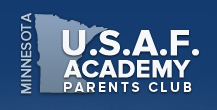 April 8, 201710 A.M.Apple Valley American LegionMeeting MinutesReports & Business ItemsUpcoming Events